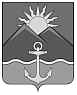 ДУМА ХАСАНСКОГО МУНИЦИПАЛЬНОГО ОКРУГАПРИМОРСКОГО КРАЯРЕШЕНИЕпгт Славянка12.10.2022 	                                                               №  15Рассмотрев обращение главы Хасанского муниципального района                   от 27.09.2022 № 5430 о делегировании депутатов в комиссию по жилищным вопросам, руководствуясь Федеральным законом от 06.10.2003 № 131-ФЗ  «Об общих принципах организации местного самоуправления в Российской Федерации»,Дума Хасанского муниципального округа Приморского краяРЕШИЛА:Направить для включения в состав комиссии по жилищным вопросам следующих депутатов Думы Хасанского муниципального округа:Председатель Думы                                                                                 Н.В. КарповаО направлении депутатовДумы Хасанского муниципальногоокруга для включения в состав комиссии по жилищным вопросам Кульганик Вячеслав Викторович (депутат по избирательному округу № 20)Суховей Ираида Константиновна (депутат по избирательному округу № 5)2. 	Признать утратившим силу решение Думы Хасанского муниципального района от 28.03.2019 №62 «О направлении депутатов Думы Хасанского муниципального района шестого созыва для включения в состав комиссии по жилищным вопросам». 3. Настоящее решение вступает в силу со дня его принятия.